Решение № 95 от 25 октября 2016 г. О работе Комиссий по делам несовершеннолетних и защите их прав Головинского района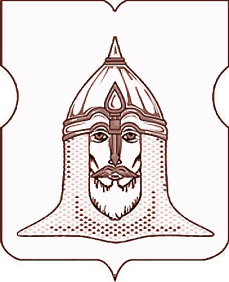 СОВЕТ ДЕПУТАТОВМУНИЦИПАЛЬНОГО ОКРУГА ГОЛОВИНСКИЙРЕШЕНИЕ       25 октября 2016 года № 95О работе Комиссий по делам несовершеннолетних и защите их прав Головинского районаВ целях информирования депутатов Совета депутатов муниципального округа Головинский о реализации переданных отдельных полномочий города Москвы законом города Москвы от 28 сентября 2005 года № 47 «О наделении органов местного самоуправления внутригородских муниципальных образований в городе Москве полномочиями города Москвы по образованию и организации деятельности районных комиссий по делам несовершеннолетних и защите их прав», согласно части 5 статьи 8 Закона города Москвы от 14 июля 2004 года № 50 «О порядке наделения органов местного самоуправления внутригородских муниципальных образований в городе Москве отдельными полномочиями города Москвы (государственными полномочиями)», принимая во внимание информацию главы администрации муниципального округа Головинский Кудряшова И.В.Советом депутатов принято решениеИнформацию о работе Комиссий по делам несовершеннолетних и защите их прав Головинского района принять к сведению.Отметить, что Комиссии по делам несовершеннолетних и защите их прав Головинского района осуществляют свою деятельность в полном объеме в соответствии с законодательством.Администрации муниципального округа Головинский разместить настоящее решение на официальном сайте органов местного самоуправления муниципального округа Головинский www.nashe-golovino.ru.Настоящее решение вступает в силу со дня его принятия.Контроль исполнения настоящего решения возложить на главу муниципального округа Головинский Архипцову Н.В., председателя комиссии по взаимодействию с общественностью и общественными организациями – депутата Венкову М.А.Главамуниципального округа Головинский                                                      Н.В. Архипцова